INTERFRESH 2018 KATILIM ÜCRETLERİ17-20 Ekim 2018 tarihleri arasında Antalya Expo Convention Centre de gerçekleşecek olan Uluslararası Yaş Sebze Meyve, Depolama, Ambalaj ve Lojistik Fuarımızın fiyat bilgisi ve ödeme planı aşağıda yer almaktadır.FUAR KATILIM BEDELİ:Stantsız Boş Alan Katılım0-50 m²:          400 TL+KDV 51-100 m²:      360 TL+KDV101 m² üzeri:  320 TL+KDV Stantlı Katılım seçeneği tercih edilmesi durumunda fiyatlara her bir m² için 50 TL+KDV ilave yapılır.   Stantlı katılıma dahil olan hizmetler; Panel stant duvarları, Uzay çatı konstrüksiyonu, Her 3m² ‘de 100 W’lık spot aydınlatma, Stant içerisinde 1 adet 3’lü grup priz, Stant açık cephelerinde stant alın yazısı, Halı stant zemini, 1m² kilitli oda,1 adet alüminyum masa, 4 adet alüminyum sandalye, 1 adet bankoÖDEME PLANI:% 10 Yedi iş günü içerisinde (Sözleşme yapıldığı gün itibarı ile)% 20 Ocak 2018% 20 Mart 2018% 25 Mayıs 2018% 25 Temmuz 2018 vadeli firma çekler ile.Antexpo Fuarcılık Hizmetleri Ltd. Şti.Madenler Mahallesi İdealist Kent Caddesi No: 4 Kat: 38 Ümraniye İstanbulOrhan Banbal Gsm: 0532 778 38 78 E-Mail: obanbal@antexpo.infoAntalya Şube:Avni Tolunay Cd. Alkış Sitesi A Blok Kat 3 ,D 7  Muratpaşa  Antalya İlker Amcalar GSM 0544 625 97 95    E-Mail: iamcalar@antexpo.info Tel                          0242 502 00 22Antalya Expo Convention CentrePınarlı Beldesi Havaalanı Yolu Üzeri 8.Km Soğucaksu Mahallesi 1. Sokak No: 1 Aksu AntalyaTel : +90 (242) 462 20 00 Fax: +90 (242) 462 19 85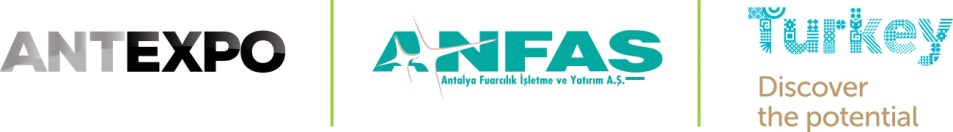 